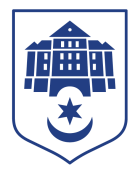 ТЕРНОПІЛЬСЬКА МІСЬКА РАДАПОСТІЙНА КОМІСІЯз питань регулювання земельних відносин та екологіїПротокол засідання комісії №12від 05.06.2023Всього членів комісії: 	(7) Роман Навроцький, Антон Горохівський, Микола Дерецький, Марія Пачковська, Ліна Прокопів, Роман Торожнюк, Денис ФаріончукПрисутні члени комісії: 	(7) Роман Навроцький, Антон Горохівський, Микола Дерецький, Марія Пачковська, Ліна Прокопів, Роман Торожнюк, Денис ФаріончукКворум є. Засідання комісії правочинне.На засідання комісії запрошені:Віктор Кібляр – начальник відділу земельних ресурсів;Юлія Чорна – начальник організаційного відділу ради управління організаційно – виконавчої роботи.Головуючий – голова комісії Роман Навроцький.Депутати міської ради Роман Навроцький, Антон Горохівський, Микола Дерецький, Марія Пачковська, Ліна Прокопів, Роман Торожнюк, Денис Фаріончук та представники виконавчих органів ради Віктор Кібляр,  Юлія Чорна брали участь в засіданні постійної комісії за допомогою електронних месенджерів, які не заборонені до використання в Україні.Слухали:	 Про затвердження порядку денного засідання комісії.ВИСТУПИВ: Роман Навроцький, який запропонував сформувати порядок денний наступними питаннями:– Про поновлення договору оренди земельної ділянки за адресою вул. Білецька департаменту капітального будівництва Тернопільської обласної військової адміністрації– Про затвердження проекту землеустрою щодо відведення земельної ділянки за адресою вул.Микулинецька,115/107 гр.Яськіву В.П., Яськів О.В.– Про затвердження проекту землеустрою щодо відведення земельної ділянки за адресою вул.Микулинецька,115/182 гр.Кобзару А.В.– Про затвердження проекту землеустрою щодо відведення земельної ділянки за адресою вул.Микулинецька,115/227 гр.Гоголю П.О.– Про надання дозволу на розроблення проекту землеустрою щодо відведення земельної ділянки за адресою вул.Соломії Крушельницької  гр.Качуровській  Г.І.Результати голосування за затвердження порядку денного, враховуючи пропозицію Романа Навроцького: За - 7, проти-0, утримались-0. Рішення прийнято.ВИРІШИЛИ:	Затвердити порядок денний комісії.Порядок денний засідання комісії:Слухали:	Про поновлення договору оренди земельної ділянки за адресою вул. Білецька департаменту капітального будівництва Тернопільської обласної військової адміністраціїДоповідав:	Віктор КіблярРезультати голосування за проект рішення: За -7, проти-0, утримались-0. Рішення прийнято.Вирішили:	Рішення комісії №1 додається.Слухали:	Про затвердження проекту землеустрою щодо відведення земельної ділянки за адресою вул.Микулинецька,115/107 гр.Яськіву В.П., Яськів О.В.Доповідав:	Віктор КіблярРезультати голосування за проект рішення: За -7, проти-0, утримались-0. Рішення  прийнято.Вирішили:	Рішення комісії №2 додається.Слухали:	Про затвердження проекту землеустрою щодо відведення земельної ділянки за адресою вул.Микулинецька,115/182 гр.Кобзару А.В.Доповідав:	Віктор КіблярРезультати голосування за проект рішення: За -7, проти-0, утримались-0. Рішення прийнято.Вирішили:	Рішення комісії №3 додається.Слухали:	Про затвердження проекту землеустрою щодо відведення земельної ділянки за адресою вул.Микулинецька,115/227 гр.Гоголю П.О.Доповідав:	Віктор КіблярРезультати голосування за проект рішення: За -7, проти-0, утримались-0. Рішення прийнято.Вирішили:	Рішення комісії №4 додається.Слухали:	Про надання дозволу на розроблення проекту землеустрою щодо відведення земельної ділянки за адресою вул.Соломії Крушельницької  гр.Качуровській  Г.І.Доповідав:	Віктор КіблярРезультати голосування за проект рішення: За -3 ( Марія Пачковська, Роман Торожнюк, Денис Фаріончук), проти-0, утримались-4 ( Ліна Прокопів, Антон Горохівський, Роман Навроцький, Микола Дерецький). Рішення не  прийнято.Вирішили:	Рішення комісії №5 додається.Голова комісії						Роман НАВРОЦЬКИЙСекретар комісії 						Роман ТОРОЖНЮК№з\пНазва проєкту рішенняПро поновлення договору оренди земельної ділянки за адресою вул. Білецька департаменту капітального будівництва Тернопільської обласної військової адміністраціїПро затвердження проекту землеустрою щодо відведення земельної ділянки за адресою вул.Микулинецька,115/107 гр.Яськіву В.П., Яськів О.В.Про затвердження проекту землеустрою щодо відведення земельної ділянки за адресою вул.Микулинецька,115/182 гр.Кобзару А.В.Про затвердження проекту землеустрою щодо відведення земельної ділянки за адресою вул.Микулинецька,115/227 гр.Гоголю П.О.5.Про надання дозволу на розроблення проекту землеустрою щодо відведення земельної ділянки за адресою вул.Соломії Крушельницької  гр.Качуровській  Г.І.